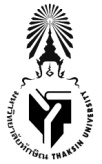 ส่วนงานวิชาการ   สาขาวิชา.................................... คณะมนุษยศาสตร์และสังคมศาสตร์   โทร. ..................ที่  ศธ ๖๔.๑๔./				             วันที่ ………….………………………..เรื่อง	ขออนุมัติเปลี่ยนชื่อโครงการเรียน	คณบดีคณะมนุษยศาสตร์และสังคมศาสตร์	ตามที่ สาขาวิชา/หลักสูตร..................................................................................... ได้รับจัดสรรงบประมาณเงิน............................................ ประจำปีงบประมาณ พ.ศ. ..................... แล้วนั้น                     เนื่องจาก.....................................................................................................................................…………………………………………………………………………………………………………….……………………………………………………………………………………………………………………………………………………………….……………………………………………………………………………………………………………………………………………………………….……………………………………………………………………………………………………………………………………………………………….…………………………………………………..............(เหตุผลในการเปลี่ยนแปลงงบประมาณ)         ในการนี้ จึงขออนุมัติเปลี่ยนชื่อโครงการประมาณเงินรายได้ ดังนี้	         ๑. จากเดิม  โครงการ........................................................................................................................ หมวดหมวดเงิน ............................งบประมาณ............................บาท (.............................................................ถ้วน)เปลี่ยนเป็น โครงการ...................................................................................................................................................หมวดหมวดเงิน .............................งบประมาณ.............................บาท (...........................................................ถ้วน)	๒. เปลี่ยนเป็น  โครงการ................................................................................................................. หมวดหมวดเงิน ............................งบประมาณ............................บาท (.............................................................ถ้วน)เปลี่ยนเป็น โครงการ...................................................................................................................................................หมวดหมวดเงิน .............................งบประมาณ.............................บาท (...........................................................ถ้วน)        จึงเรียนมาเพื่อโปรดพิจารณาอนุมัติ		ลงชื่อ							       (.....................................................) 	ตำแหน่ง .....................................................